University of Iowa College of Public Health Commencement and Recognition CeremonySaturday, May 13, 2023    6:30 p.m.    Hancher AuditoriumProcessional Candidates, Faculty Representatives, and Platform OfficialsWelcomeEdith Parker, MPH, DrPHDean, College of Public HealthMilford E. Barnes AwardsScot Reisinger, PhDAssistant Dean for Student Services, College of Public HealthAddress by Student SpeakersJada McDonaldPublic Health, BAAndrew PetersonBiostatistics, MSPresentation of Diplomas to Bachelor of Arts and Bachelor of Science Graduates and Recognition of Graduate Degree Program GraduatesEdith Parker, DrPHTanya Uden-Holman, PhDAssociate Provost for Undergraduate Education and Dean of the University College, University of IowaPresentation of the GraduatesScot Reisinger, PhDMargaret Chorazy, MPH, PhDAssociate Dean for Academic Affairs, College of Public HealthClosing Edith Parker, DrPH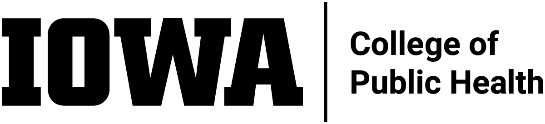 Please note, all graduates have been provided with a personal copy of the comprehensive UI Commencement Program. Programs can be ordered by visiting: https://commencement.uiowa.edu/commencement-programs